С 1 января 2021 в силу вступило постановление Правительства Российской Федерации от 31.12.2020 № 2463 «Об утверждении Правил продажи товаров по договору розничной купли-продажи, перечня товаров длительного пользования, на которые не распространяется требование потребителя о безвозмездном предоставлении ему товара, обладающего этими же основными потребительскими свойствами, на период ремонта или замены такого товара, и перечня непродовольственных товаров надлежащего качества, не подлежащих обмену, а также о внесении изменений в некоторые акты Правительства Российской Федерации» (далее – Правила).Ряд ранее действующих правил, регулирующих стационарную розничную торговлю, продажи товаров по образцам и дистанционным способом, комиссионную торговлю, больше не применяется.Исключена обязанность продавца по ведению книги отзывов и предложений.Вместе с тем, Правила ввели обязанность продавца в случае поступления претензии потребителя направить ему ответ в отношении заявленных требований. Обращаем внимание, что Правила не установили сроки рассмотрения претензий потребителей в отношении заявленных требований. Поэтому потребителям рекомендуется руководствоваться  положениями ст.ст. 20-22 Закона РФ «О защите прав потребителей», устанавливающими сроки удовлетворения отдельных требований потребителей в отношении товаров ненадлежащего качества, а также сроки, установленные ст.ст. 25, 26.1 Закона РФ «О защите прав потребителей» в отношении товаров надлежащего качества, приобретенных дистанционным способом соответственно. Не допускается ограничение прав потребителей на поиск и получение информации о товаре, в т.ч. путем фотографирования;Продавец обязан обеспечить наличие ценников на реализуемые товары с указанием наименования товара, цены за единицу товара или за единицу измерения товара (вес (масса нетто), длина и др.);Кассовый чек в электронном виде имеет такую же юридическую силу, как и бумажный; Правила при дистанционном способе продажи товараВозврат технически сложных бытовых товаров, транспортных средств, ювелирных изделий из драгоценных металлов и (или) драгоценных камней, сертифицированных ограненных драгоценных камней надлежащего качества возможен в случае, если сохранены их потребительские свойства и товарный вид, документ, подтверждающий факт и условия покупки.Продавец должен указать на сайте и (или) странице сайта в сети Интернет дополнительные данные о себе: ОГРН, адрес электронной почты и (или) номер телефона.Обязанность продавца о предоставлении информации о товаре, порядке и сроках его возврата признается исполненной в случае её предоставления с помощью электронных и иных технических средств.Если продажа товара на сайте подразумевает предварительное согласование условий договора, в том числе согласование наличия, наименования и количества товара, он признается непредназначенным для продажи дистанционным способом.После сообщения потребителя о намерении заключить договор продавец обязан подтвердить заказ.Товар передается потребителю либо иному лицу, предъявившему информацию о номере заказа или другое подтверждение заключения договора (оформление заказа).Если продавец не довел до потребителя информацию о форме и способах направления претензий, потребитель вправе направить претензию в любой форме и любым способом. Продавец несет расходы на осуществление возврата суммы за товар ненадлежащего качества, в других случаях расходы распределяются, согласно договору купли-продажи.Правила продажи товаровс использованием автоматовПри продаже товаров с использованием автоматов продавец обязан обеспечить целостность товара, сохранность его потребительских свойств, а также довести до сведения потребителя следующую информацию:- наименование (фирменное наименование), ОГРН, место нахождения и адрес, режим работы, номер телефона и адрес электронной почты;- правила пользования автоматом;- порядок возврата суммы, если товар не был предоставлен.Правила продажи непродовольственных товаров, бывших в употребленииНе подлежат продаже бывшие в употреблении медицинские изделия, лекарственные препараты, предметы личной гигиены, парфюмерно-косметические товары, товары бытовой химии, бельевые изделия швейные и трикотажные, чулочно-носочные изделия, а также посуда разового использования.При передаче технически сложных товаров бытового назначения, бывших в употреблении, потребителю одновременно передаются (при наличии) технические и (или) эксплуатационные документы (технический паспорт или иной, заменяющий его документ, инструкция по эксплуатации), а также гарантийный талон на товар, подтверждающий право потребителя на использование оставшегося гарантийного срока.Правила продажи непродовольственных товаров, принятых на комиссиюЯрлык на товаре, принятом на комиссию, должен содержать:- сведения, характеризующие состояние товара (новый, бывший в употреблении, недостатки товара);- сведения о подтверждении соответствия товара установленным требованиям, а также о сроке годности и (или) сроке службы. В противном случае продавец обязан предоставить потребителю информацию о том, что сведения о товаре отсутствуют.При передаче товара потребителю одновременно передаются установленные изготовителем комплект принадлежностей (при наличии) и документы, содержащие информацию о правилах и условиях безопасного использования товара (при наличии).Вместе с товаром, в отношении которого установлен гарантийный срок, если он не истек, потребителю передаются (при наличии у продавца) соответствующие технические и (или) эксплуатационные документы (технический паспорт или иной заменяющий его документ, инструкция по эксплуатации), а также гарантийный талон на товар, подтверждающий право потребителя на использование оставшегося гарантийного срока.Также правила содержат отдельные нормы, регулирующие особенности продажи продовольственных товаров, технически сложных товаров бытового назначения, автомобилей, мототехники, прицепов и номерных агрегатов, ювелирных и других изделий из драгоценных металлов и (или) драгоценных камней, животных, растений и ряда иных видов товаров.Кроме этого с 2021 года расширен перечень товаров длительного пользования, на которые не распространяется требование потребителя о безвозмездном предоставлении ему товара на период ремонта или замены такого товара, в него включили:- газовые и газоэлектрические приборы бытового назначения, используемые для термической обработки продуктов и приготовления пищи;- ювелирные и другие изделия из драгоценных металлов и (или) драгоценных камней, ограненные драгоценные камни.В перечне непродовольственных товаров надлежащего качества, не подлежащих обмену, изменен пункт о технически сложных товарах бытового назначения, которые с 2021 года не подлежат обмену, если гарантийный срок на них установлен год и более. ФБУЗ «Центр гигиены и          эпидемиологиив Кировской области»Консультационный центр для потребителейг. Киров, 610000, ул. Свободы, д. 64, корп. «а», каб. 1131000-1200 – консультации по телефону 1300-1600 – личный прием граждантел.: (8332) 35-52-53e-mail: zpp@sanepid.ruПАМЯТКАПОТРЕБИТЕЛЮ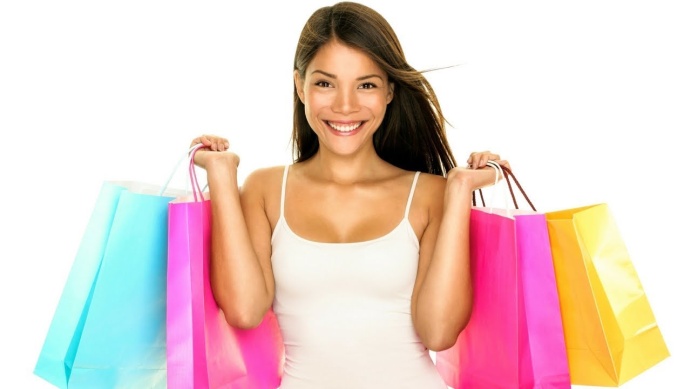   Изучаем новые правила продажи товаровКонсультационный центр для потребителейФБУЗ «Центр гигиены и эпидемиологиив Кировской области»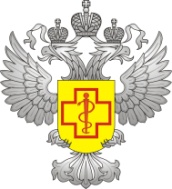 Киров2021